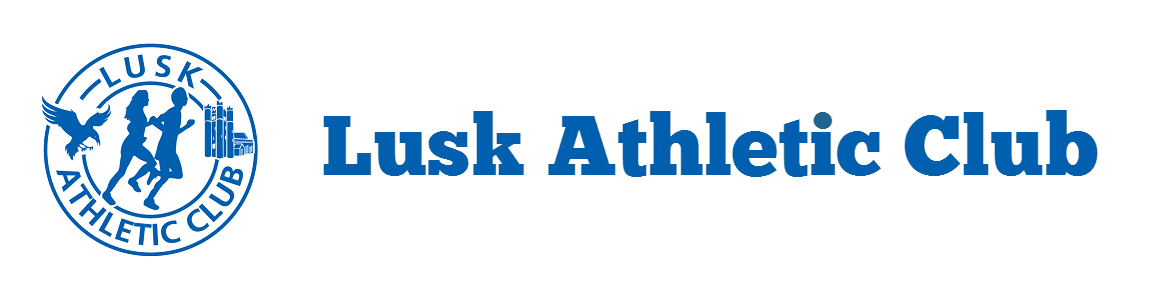 Dublin Juvenile Track & Field championships 2016Team Championships U9/10/11 Saturday 28th May                       Irishtown  10am Dublin Juvenile T&F ChampionshipsDay 1 Friday 3rd June                                      Morton Stadium Santry 6.30pmDay 2 Sunday 5th June                                    Tallaght 11amDay 3 Friday 10th June                                    Morton Stadium Santry 6.30pm (Uneven age relays) TBCDay 4 Saturday 11th June                               Irishtown 10.30am Day 5 Friday 17th June                                    Tallaght 7pm (Even age relays)National Juvenile Championships – All TullamoreSaturday 2nd July	National Children’s Games & Inter Club Relays U9, U10 & U11Saturday 9th July	B Championships & Inter Club RelaysSunday 10th July	U12 – U19 Track & FieldSaturday 23rd July	U12 – U19 Track & FieldSunday 24th July 	U12 – U19 Track & Field